Urban and peri-urban parks of Milan.The city of Milan offers a great variety of urban green areas: ranging from small historical gardens to recent large peri-urban parks of high ecological value. The excursion of 1 day explores different urban and peri-urban parks with attention to ecological, social and management aspects.Responsible: Claudia Canedoli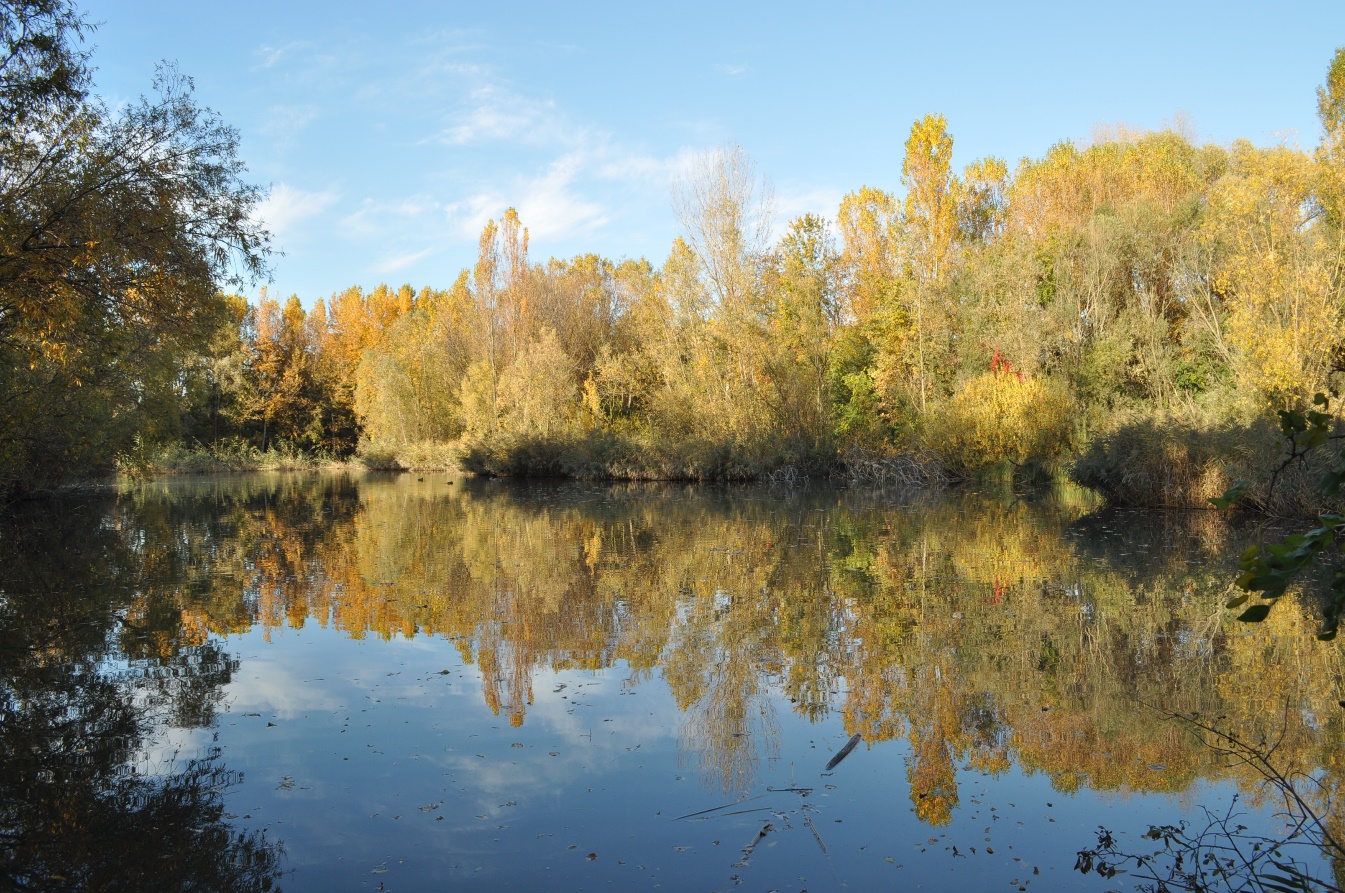 